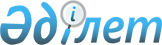 Әкімдіктің 2013 жылғы 3 маусымдағы № 212 "Техникалық және кәсіптік білімі бар мамандарды даярлауға арналған 2013-2014 оқу жылына мемлекеттік білім беру тапсырысы мен техникалық және кәсіптік білімі бар бір маманды оқытуға шығыстардың орташа құнын бекіту туралы" қаулысына өзгерістер енгізу туралыҚостанай облысы әкімдігінің 2013 жылғы 22 тамыздағы № 362 қаулысы. Қостанай облысының Әділет департаментінде 2013 жылғы 16 қыркүйекте № 4220 болып тіркелді

      "Қазақстан Республикасындағы жергілікті мемлекеттік басқару және өзін-өзі басқару туралы" 2001 жылғы 23 қаңтардағы Қазақстан Республикасы Заңының 27-бабына, "Білім туралы" 2007 жылғы 27 шілдедегі Қазақстан Республикасы Заңының 6-бабы 2-тармағының 8) тармақшасына, 8-бабының 2-тармағына сәйкес Қостанай облысының әкімдiгi ҚАУЛЫ ЕТЕДІ:



      1. Қостанай облысы әкімдігінің 2013 жылғы 3 маусымдағы № 212 "Техникалық және кәсіптік білімi бар мамандарды даярлауға арналған 2013-2014 оқу жылына мемлекеттік білім беру тапсырысы мен техникалық және кәсіптік білімі бар бір маманды оқытуға шығыстардың орташа құнын бекіту туралы" қаулысына (Нормативтік құқықтық актілерді мемлекеттік тіркеу тізілімінде № 4157 болып тіркелген, 2013 жылғы 16 шілдеде "Қостанай таңы" газетінде жарияланған) мынадай өзгерістер енгізілсін:



      жоғарыда көрсетілген қаулымен бекітілген жергілікті бюджеттен қаржыландырылатын оқытудың күндізгі нысаны бойынша техникалық және кәсіптік білiмі бар мамандарды даярлауға арналған 2013-2014 оқу жылының мемлекеттік білім беру тапсырысында:



      реттік нөмірі 22-жол алынып тасталсын;



      реттік нөмірі 41-жол жаңа редакцияда жазылсын:

      "      ";



      реттік нөмірі 51-жол жаңа редакцияда жазылсын:

      "      ";



      реттік нөмірі 53-жол жаңа редакцияда жазылсын:

      "      ";



      реттік нөмірі 62-жол жаңа редакцияда жазылсын:

      "      ";



      жоғарыда көрсетілген қаулымен бекітілген Қазақстан Республикасы Үкіметінің 2011 жылғы 31 наурыздағы № 316 қаулысымен бекітілген Жұмыспен қамту 2020 бағдарламасын іске асыру шеңберінде республикалық бюджеттен қаржыландырылатын оқытудың күндізгі нысаны бойынша техникалық және кәсіптік білiмі бар мамандарды даярлауға арналған 2013-2014 оқу жылының мемлекеттік білім беру тапсырысы осы қаулының қосымшасына сәйкес жаңа редакцияда жазылсын.



      2. Осы қаулы алғаш ресми жарияланғаннан кейін күнтізбелік он күн өткен соң қолданысқа енгізіледі.      Қостанай облысының әкімі                   Н. Садуақасов      КЕЛIСIЛДI:      "Қостанай облысы

      әкімдігінің білім

      басқармасы" ММ басшысы

      ______ Ә. Төртқараева      "Қостанай облысы

      әкімдігінің жұмыспен

      қамтуды үйлестіру және

      әлеуметтік бағдарламалар

      басқармасы" ММ басшысы

      _________ Е. Жаулыбаев      "Қостанай облысы

      әкімдігінің қаржы

      басқармасы" ММ басшысы

      ______ С. Аймұхамбетова      "Қостанай облысы

      әкімдігінің экономика

      және бюджеттiк жоспарлау

      басқармасы" ММ басшысы

      _________ Г. Кисленкова

Әкімдіктің       

2013 жылғы 22 тамыздағы  

№ 362 қаулысына    

қосымша        Әкімдіктің       

2013 жылғы 3 маусымдағы  

№ 212 қаулысымен    

бекітілген       Қазақстан Республикасы Үкіметінің 2013 жылғы 19 маусымдағы № 636 қаулысымен бекітілген "Жұмыспен қамту 2020 жол картасы"  бағдарламасын іске асыру шеңберінде республикалық бюджеттен қаржыландырылатын оқытудың күндізгі нысаны бойынша техникалық және кәсіптік білiмі бар мамандарды даярлауға арналған 2013-2014 оқу жылының мемлекеттік білім беру тапсырысы
					© 2012. Қазақстан Республикасы Әділет министрлігінің «Қазақстан Республикасының Заңнама және құқықтық ақпарат институты» ШЖҚ РМК
				41.1201000

Автомобиль

көлігіне қызмет

көрсету, жөндеу

және пайдалану1201062

Автомобиль электр

жабдықтарын

жөндейтін электрик1082 жыл 10 ай41.1201000

Автомобиль

көлігіне қызмет

көрсету, жөндеу

және пайдалану1201072

Автомобильдерді

жөндейтін

дәнекерлеуші812 жыл 10 ай41.1201000

Автомобиль

көлігіне қызмет

көрсету, жөндеу

және пайдалану1201092

Көлікті жөндеу

шебері542 жыл 10 ай41.1201000

Автомобиль

көлігіне қызмет

көрсету, жөндеу

және пайдалану1201123

Техник-механик783 жыл 10 ай41.1201000

Автомобиль

көлігіне қызмет

көрсету, жөндеу

және пайдалану1201123

Техник-механик272 жыл 10 ай51.1303000

Темір жол

көлігіндегі

автоматика,

телемеханика және

қозғалысты

басқару1303043

Электромеханик272 жыл

10 ай51.1303000

Темір жол

көлігіндегі

автоматика,

телемеханика және

қозғалысты

басқару1303043

Электромеханик273 жыл

10 ай53.1401000

Ғимараттар мен

құрылымдарды салу

және пайдалану1401012

Тас қалаушы272 жыл

10 ай53.1401000

Ғимараттар мен

құрылымдарды салу

және пайдалану1401032

Құрылыс шебері272 жыл

10 ай53.1401000

Ғимараттар мен

құрылымдарды салу

және пайдалану1401032

Құрылыс шебері1010 ай53.1401000

Ғимараттар мен

құрылымдарды салу

және пайдалану1401042

Сылақшы1082 жыл

10 ай53.1401000

Ғимараттар мен

құрылымдарды салу

және пайдалану1401042

Сылақшы7710 ай53.1401000

Ғимараттар мен

құрылымдарды салу

және пайдалану1401213

Құрылыс технигі272 жыл 6 ай53.1401000

Ғимараттар мен

құрылымдарды салу

және пайдалану1401213

Құрылыс технигі273 жыл 6 ай53.1401000

Ғимараттар мен

құрылымдарды салу

және пайдалану1401252

Өңдеу құрылыс

жұмыстарының шебері272 жыл

10 ай62.1504000

Ферма

шарушашылығы

(бейіндері

бойынша)1504042

Аспазшы1352 жыл

10 ай62.1504000

Ферма

шарушашылығы

(бейіндері

бойынша)1504062

Ауыл шаруашылық

өндірісіндегі

тракторшы-машинист1892 жыл

10 ай62.1504000

Ферма

шарушашылығы

(бейіндері

бойынша)1504092

Электр жабдықтарына

қызмет көрсету

жөніндегі электр

монтер272 жыл

10 ай62.1504000

Ферма

шарушашылығы

(бейіндері

бойынша)1504113

Фермер272 жыл

10 ай62.1504000

Ферма

шарушашылығы

(бейіндері

бойынша)1504113

Фермер341 жыл

10 ай№

р/бМамандықтардың

коды мен атауыБіліктіліктің

коды мен атауыСаны

(адам)Оқыту

мерзімі1.0503000

Дәнекерлеу ісі0503012

Электр құрал-

жабдықтарын

жөндеуші

дәнекерлеуші-

электрик810 ай2.0706000

Пайдалы қазбаларды

ашық түрде қазу0706012

Экскаватор

машинисі2710 ай3.1109000

Токарлық іс және

металл өңдеу

(түрлері бойынша)1109012

Токарь910 ай4.1115000

Өндірістердегі

электрлік-механикалық

жабдықтар

(түрлері бойынша)1115042

Электр

жабдықтарын

жөндейтін және

қызмет

көрсететін

электромонтер1110 ай5.1201000

Автомобиль көлігіне

қызмет көрсету,

жөндеу және пайдалану1201072

Автомобильдерді

жөндейтін

дәнекерлеуші1310 ай6.1211000

Тігін өндірісі және

киімдерді үлгілеу1211072

Модельер-пішуші1410 ай7.1402000

Жол-құрылыс

машиналарын

техникалық пайдалану

(түрлері бойынша)1402162

Автомобиль

кранының

машинисі2910 ай8.1403000

Ішкі санитарлық-

техникалық

құрылғыларды,

желдеткіштерді және

инженерлік жүйелерді

пайдалану

(түрлері бойынша)1403082

Газ-электрмен

пісіруші1810 ай9.1414000

Жиһаз өндірісі

(түрлері бойынша)1414072

Ағаш және жиһаз

өндірісінің

шебері810 ай101504000

Ферма шаруашылығы

(бейіндері бойынша)1504012

Бухгалтер4010 ай101504000

Ферма шаруашылығы

(бейіндері бойынша)1504042

Аспазшы2010 айЖиыны:197